A Játékszín társulata is indul az 55. Kékszalag Raiffeisen NagydíjonAz 55. Kékszalag Raiffeisen Nagydíj július 6-án kezdődik Balatonfüreden, amin a Játékszín csapata is indul. A Játékszín színeiben Bank Tamás, Szerednyey Béla, Nagy Sándor és Barabás Kiss Zoltán, „vendégművészként” pedig Zavaros Eszter operaénekes és Zenthe Ferenc Golyó vesz részt a megmérettetésen.Európa legrégebbi és legnagyobb tókerülő vitorlásversenyén, az 55. Kékszalag Raiffeisen Nagydíjon indul a Játékszín társulat legénysége is. A Magyar Vitorlás Szövetség örömmel fogadta a Játékszín igazgatójának, Bank Tamásnak a kezdeményezését – Holczhauser András, a Magyar Vitorlás Szövetség főtitkára a Játékszín hajóval kapcsolatban kiemelte: „Az 55. Kékszalag Raiffeisen Nagydíj egyik legfontosabb üzenete, hogy a Kékszalag mindenkié, így külön öröm, hogy a sporttársak egy csapatként mutatkoznak be a Játékszín színeiben. Hisszük, hogy a Balaton és a vitorlázás szeretete közösségteremtő erővel bír, várunk mindenkit az 55. Kékszalag Raiffeisen Nagydíjra!”A Játékszín legénységét tapasztalt hajósok alkotják. Szerednyey Béla évtizedek óta balatoni vitorlázó, maga tervezte és építette hajóját, amelyen nyáron szinte életvitelszerűen lakik. Barabás Kiss Zoltán nemcsak a színpadon remekel Szerednyey mellett, a vitorlás építésében főszerepet játszott. A fedélzetre lép Nagy Sándor, a Játékszín vezető színésze, és Bank Tamás, ezúttal a csapatkapitányi szerepben. A csapat egyetlen női versenyzője Zavaros Eszter operaénekes lesz, a kormányos és taktikus pedig Zenthe Ferenc Golyó, aki édesapjától, a legendás Zenthe Ferenc színművésztől örökölte a Balaton iránti szenvedélyét.„A Játékszín az elmúlt években többször bizonyította, hogy minden akadályt leküzdve gondoskodik a minőségi szórakoztatásról. A minőségi időtöltést azonban a színház falain kívül is fontosnak tartjuk. A vitorlázás, akárcsak egy színházi előadás, csapatmunka – ezúttal kipróbáljuk, mire vagyunk képesek a vízen. Köszönöm partnereink és a Magyar Vitorlás Szövetség támogatását, lelkesen készülünk a megmérettetésre”– nyilatkozta Bank Tamás, és hozzátette: legfőbb motivációjuk a Balaton, a víz és a szél iránti rajongás, hitvallásuk távol áll a divatsporttól.A színházi hajó, Queen Lucy, július 6-án reggel 9-kor áll rajthoz Balatonfüreden. A művészek „jelmezeit” a Heavy Tools biztosítja.Sajtókapcsolat:Várkonyi Judit, sajtófőnök+36 1 269 1542sajto@jatekszin.huEredeti tartalom: JátékszínTovábbította: Helló Sajtó! Üzleti SajtószolgálatEz a sajtóközlemény a következő linken érhető el: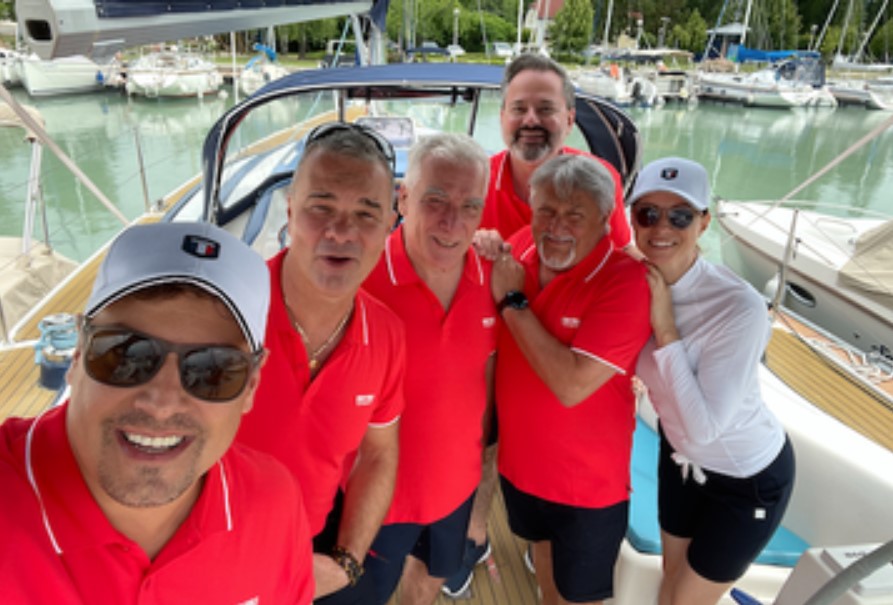 © Játékszín